  Подведены итоги  районного конкурса «Лучшая развивающая  предметно – развиваюшая среда ДОУ».  Поздравляем Шумову Наталью Александровну с победой в конкурсе!   Дорогие наши мамы и папы, бабушки и дедушки!Это наша  общая ПОБЕДА!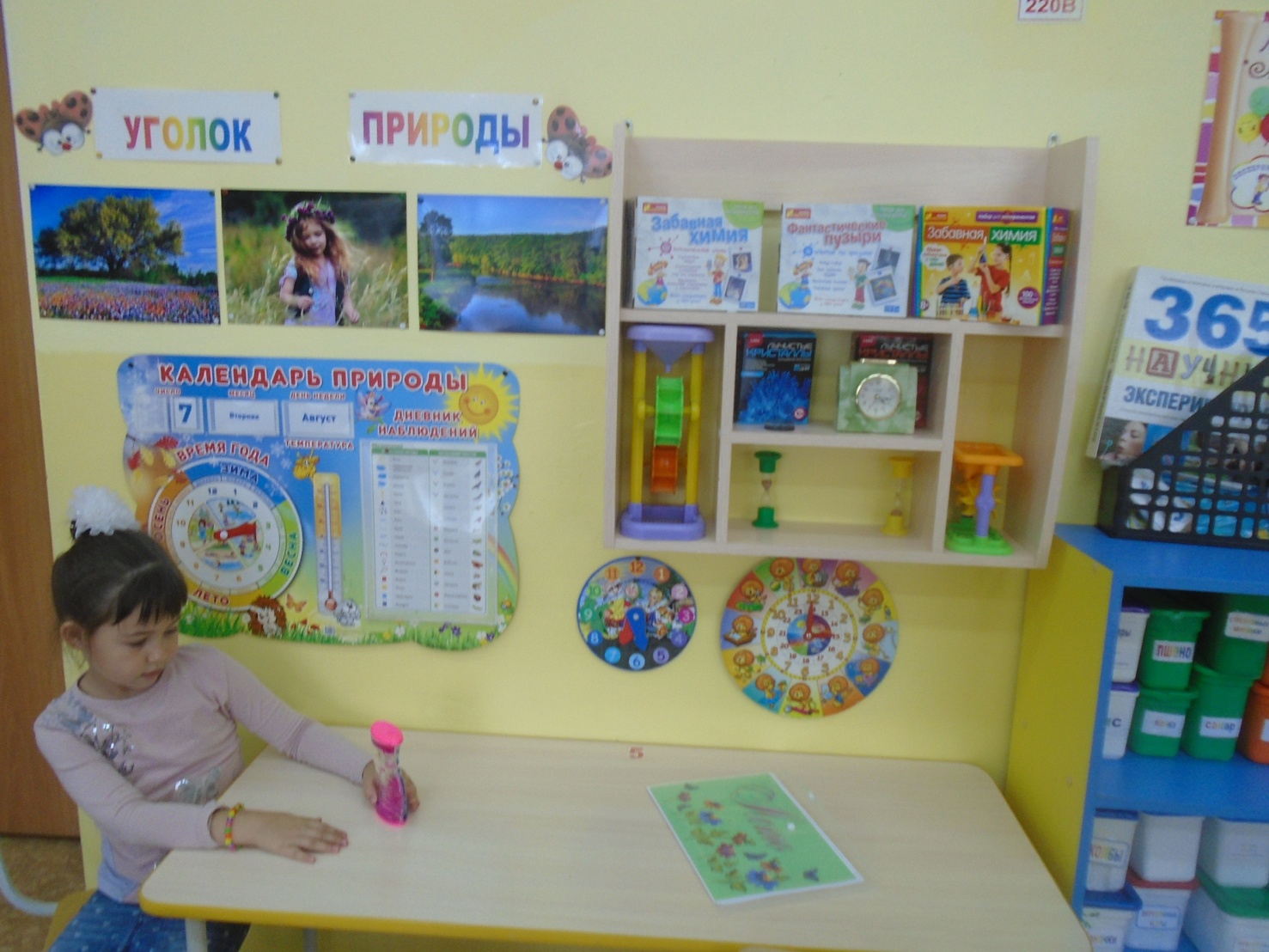 